Zapisy na zajęcia pozalekcyjne do Zespołu Placówek Pozaszkolnych – Centrum Wspierania Uzdolnień.Zapisy na zajęcia wakacyjne odbywają się wyłącznie poprzez elektroniczny system wspomagający proces rekrutacji na zajęcia pozalekcyjne w ZPP-CWU. Aby zapisać dziecko na zajęcia należy:wejść na stronę: https://pozaszkolne.vulcan.net.pl/mosjeleniagorawyświetli się strona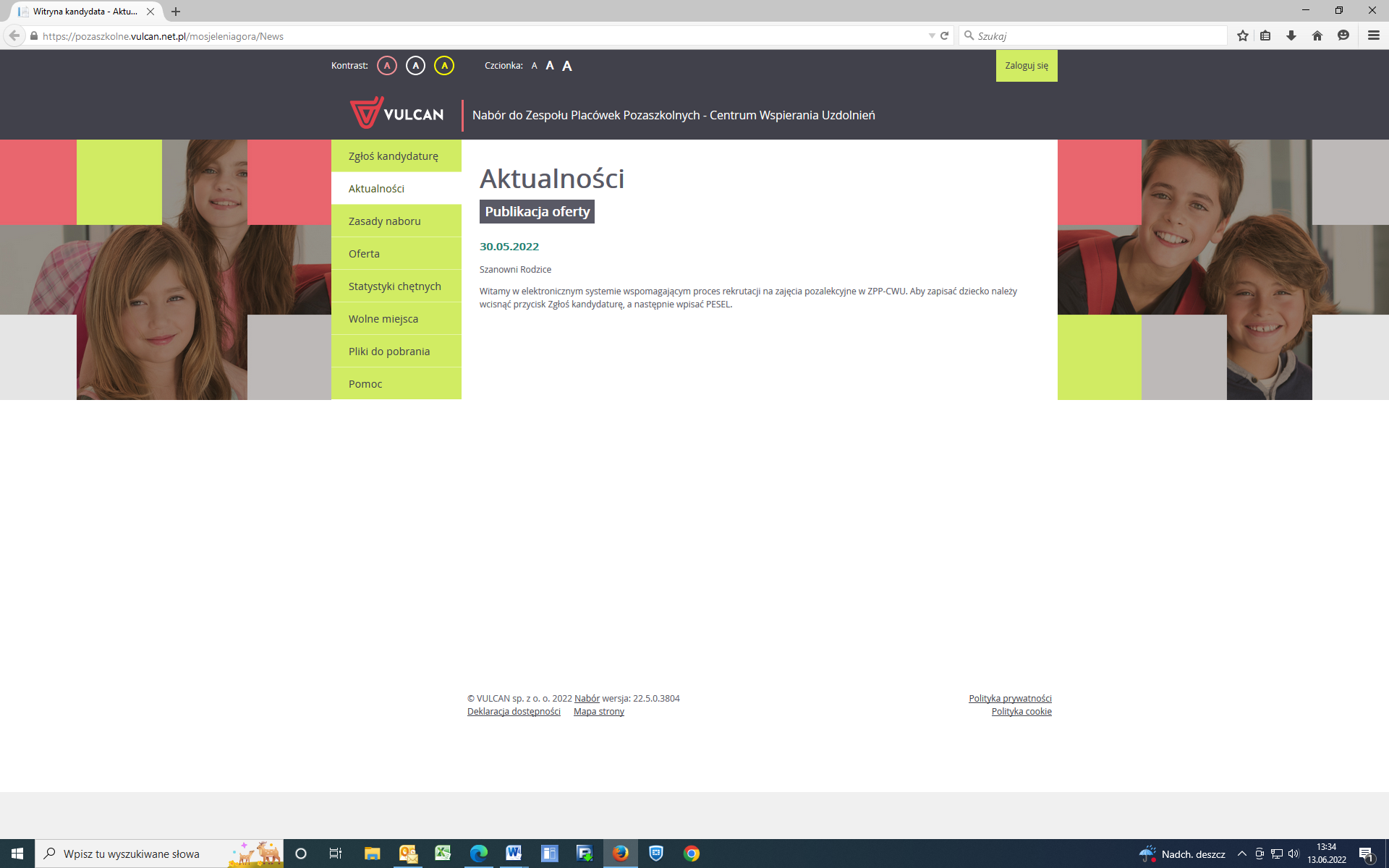 POSTEPOWANIE DLA NOWYCH KANDYDATÓWW przypadku nowych kandydatów należy wcisnąć przycisk Zgłoś kandydaturę, a następnie wpisać PESEL  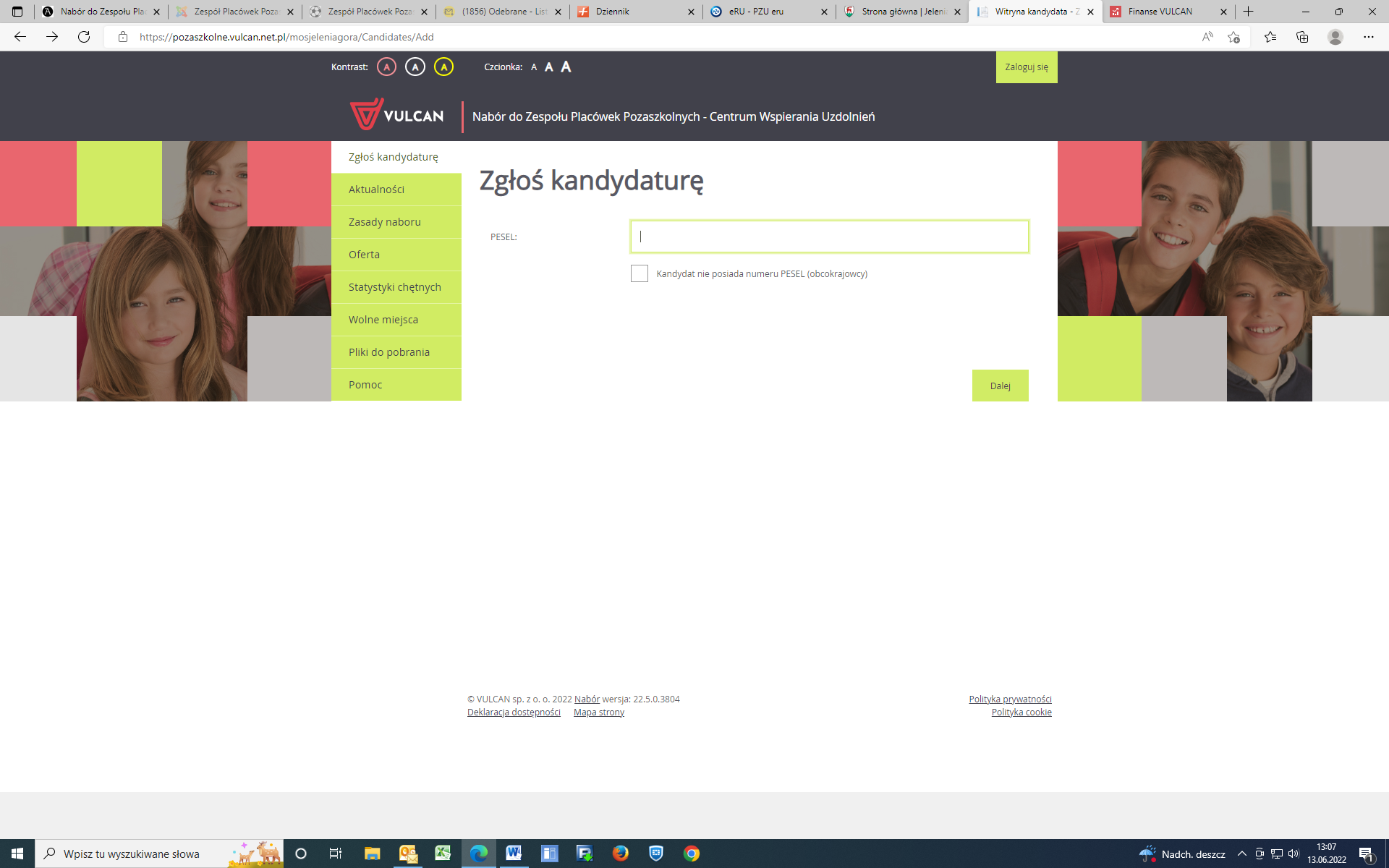 Następnie proszę  wcisnąć dalej i uzupełnić wszystkie dane – krok 2 i 3Po uzupełnieniu danych osobowy dziecka i rodziców  przechodzimy do następnego kroku, gdzie wybieramy zajęcia, na które chcemy zapisać dziecko.Krok 4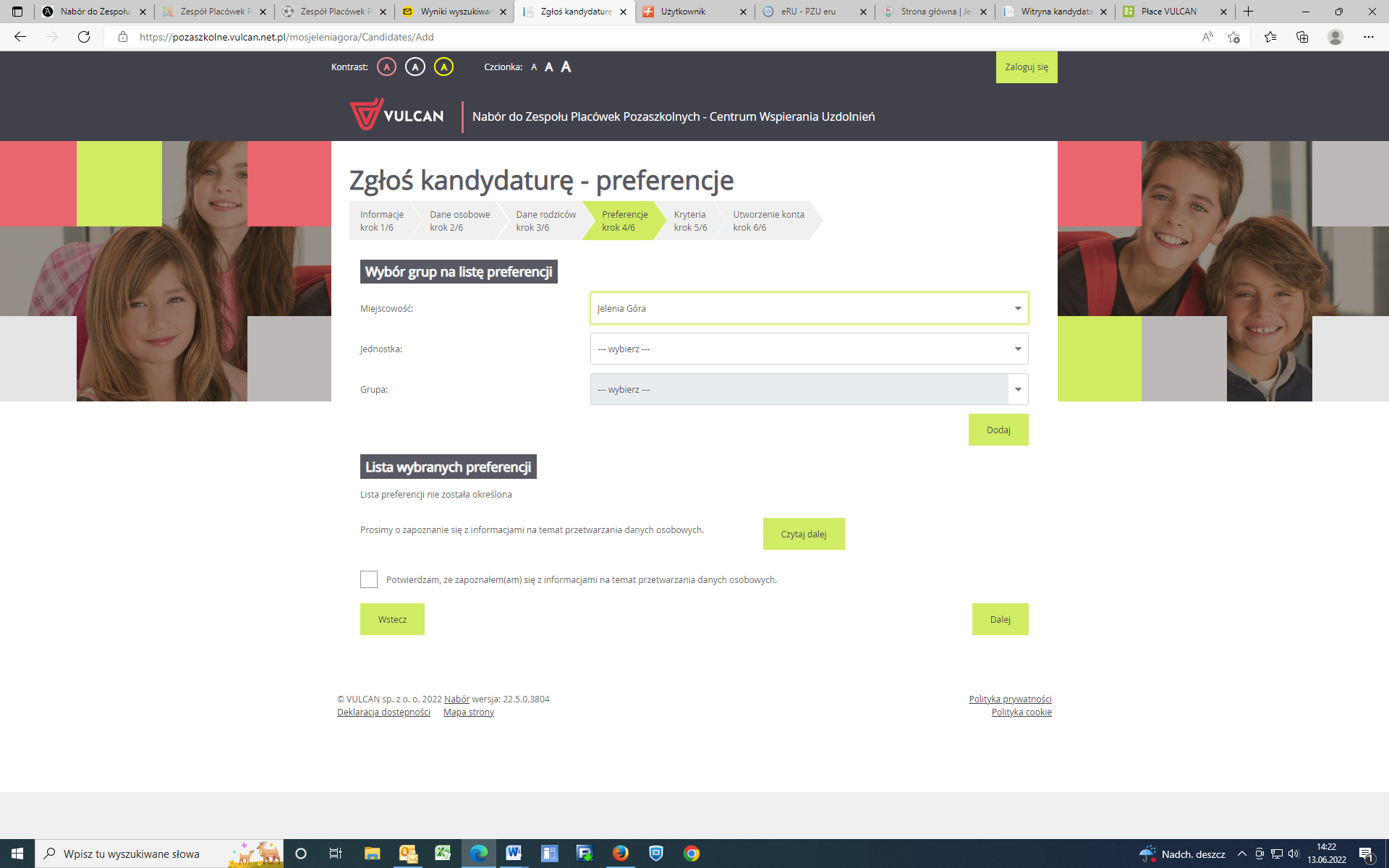 Zajęcia są pogrupowane według turnusów i grup. Na rozwijanej liście jednostek do wyboru wyświetlają się tylko grupy dostępne dla dziecka w danym wieku (jest to ustalane według wieku dziecka, po numerze PESEL)W celu wybrania zajęć klikamy w odpowiednią jednostkę na liście –Zespól Placówek Pozaszkolnych – Centrum Wspierania Uzdolnień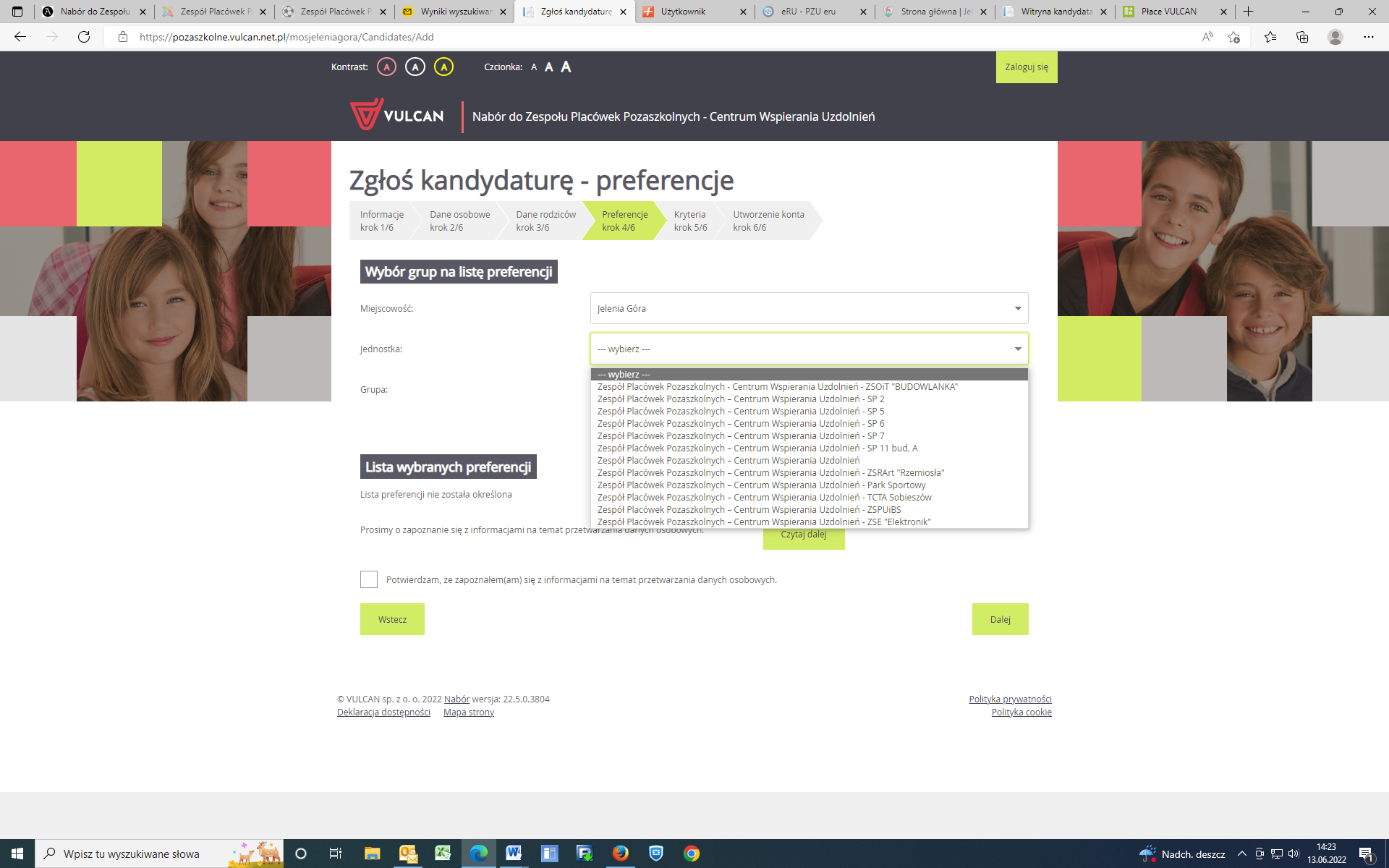 Po wyborze jednostki, na liście grupa pojawią się grupy dostępne dla dziecka w danym wieku.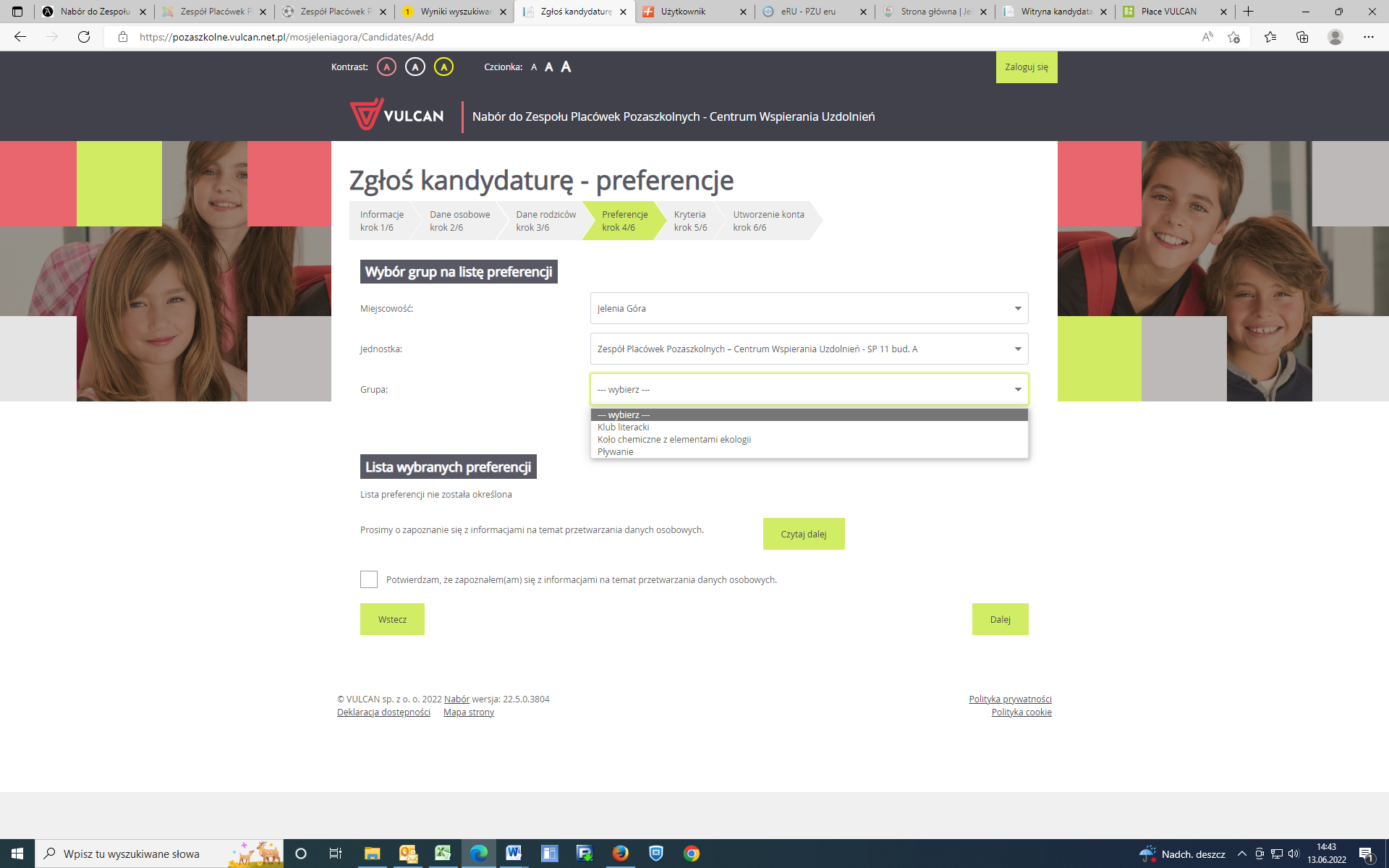 Wybieramy  interesujący nas tydzień i grupę i klikamy dodaj.Wybrane przez nas zajęcia pojawią się pod napisem Lista wybranych preferencji. 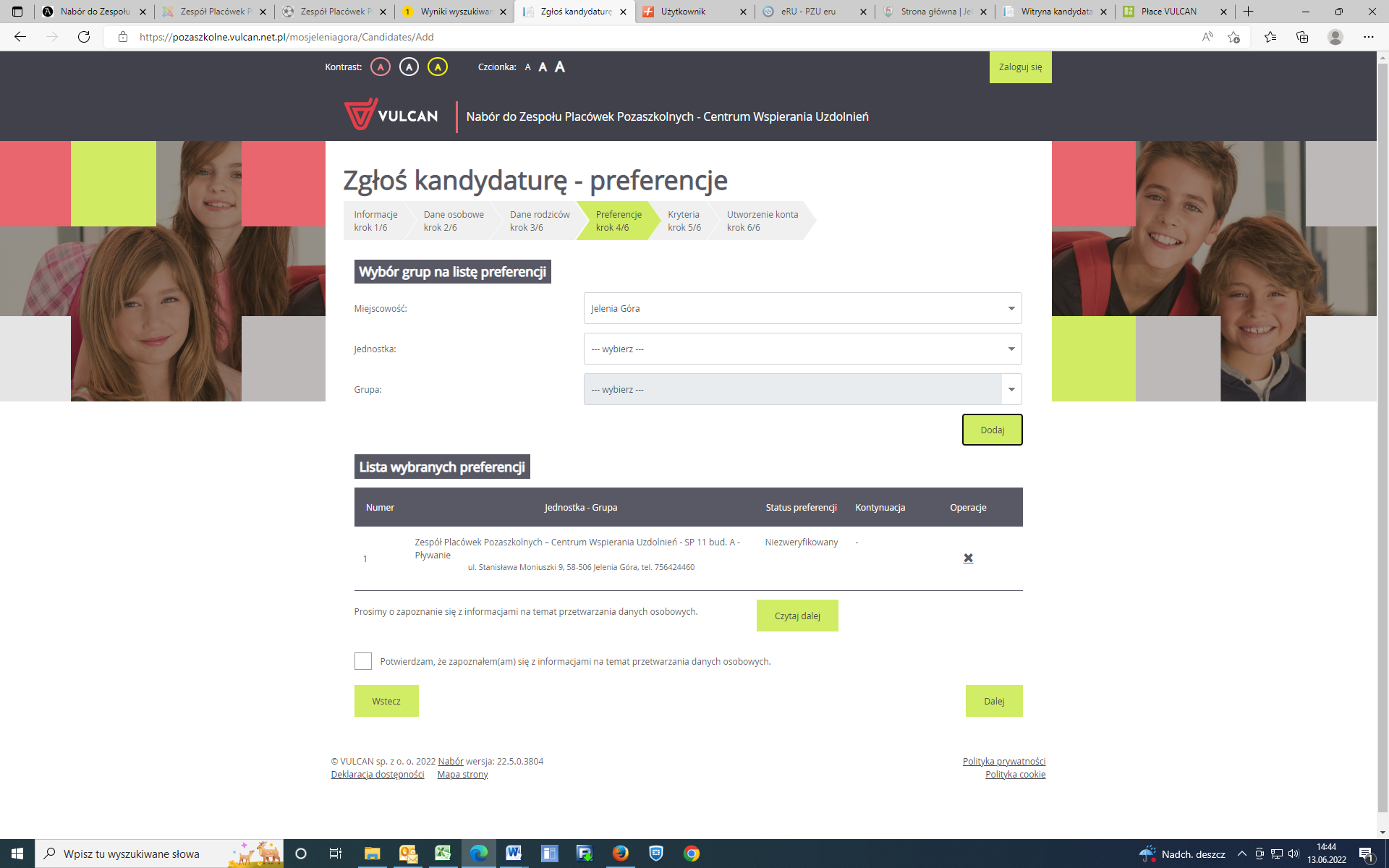 Po wybraniu zajęć klikamy przycisk „dalej” i wypełniamy dane dotyczące kryteriów naboru.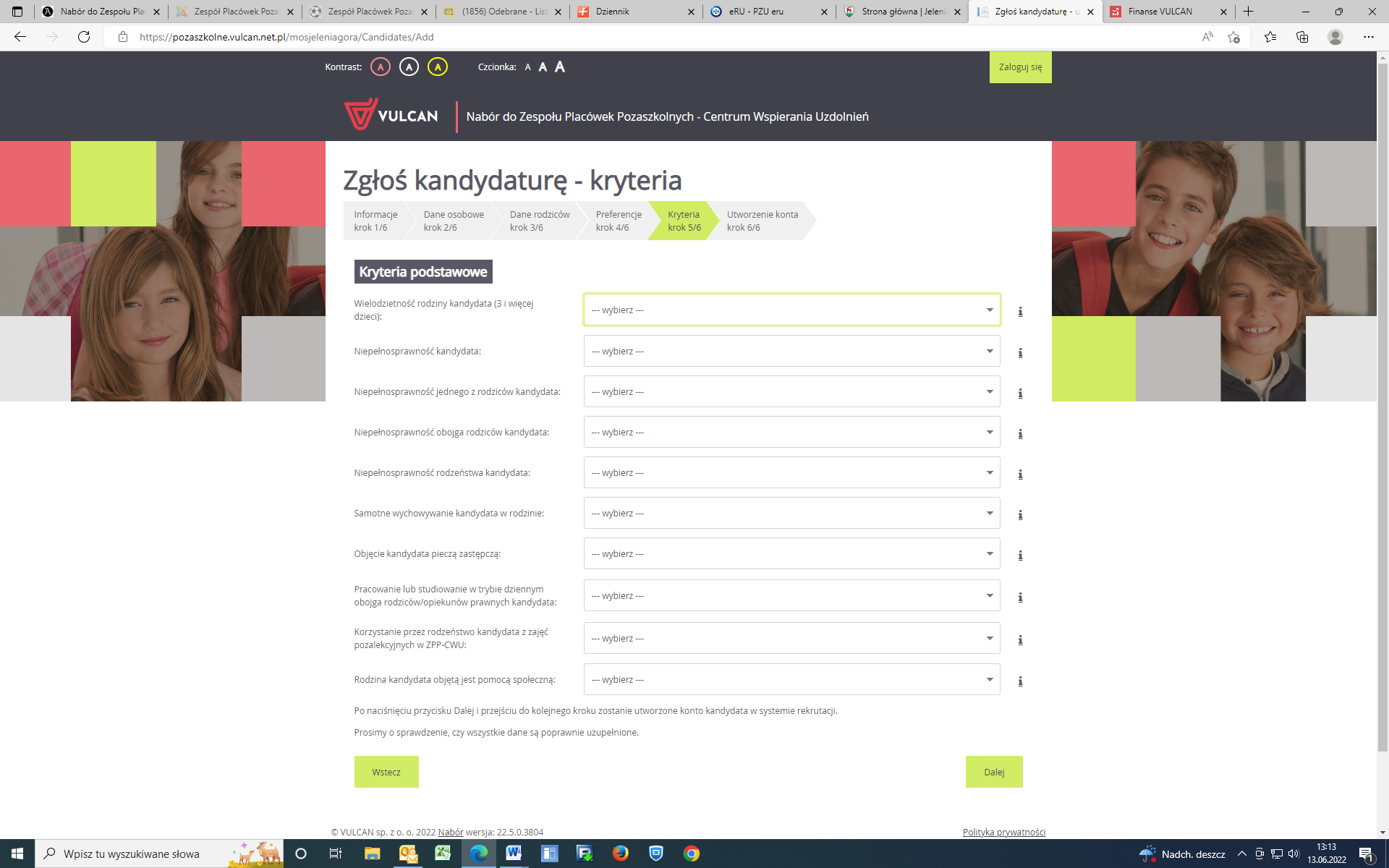 Po wypełnieniu wszystkich danych klikamy „dalej”. Pojawi się strona z utworzonym loginem dziecka, do którego należy ustalić hasło. DANE TE BĘDĄ BĘDĄ SŁUŻYŁY DO LOGOWANIA NA STRONIE DO REKRUTACJI. PROSZĘ ZAPAMIĘTAĆ DANE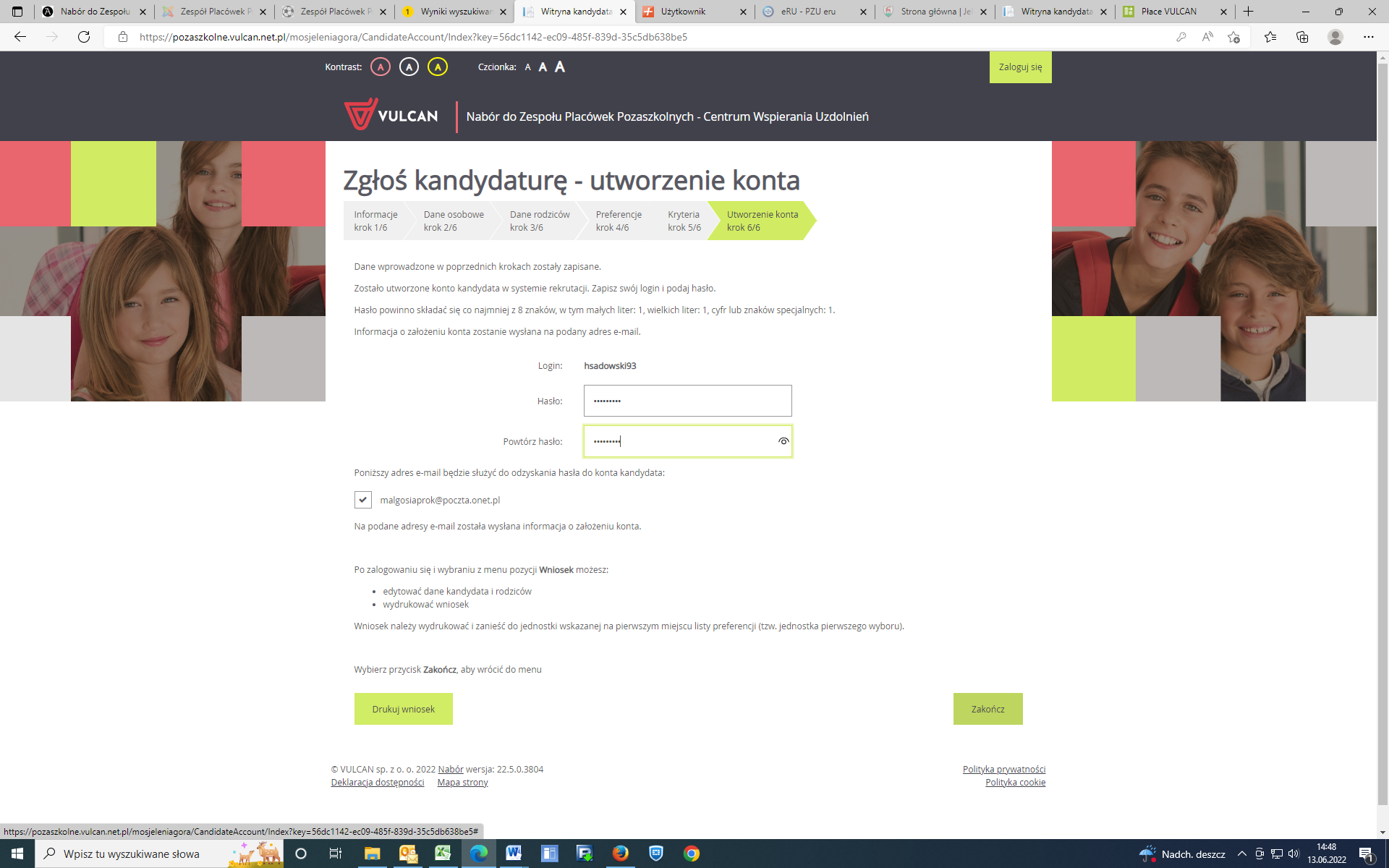 Klikamy zakończ, co jest jednoznaczne ze zgłoszeniem dziecka w systemie. NIE DRUKUJEMY WNIOSKU Z SYSTEMU. Wydrukować należy wniosek, który jest do pobrania na stronie www.mdkjelonek.pl w zakładce Aktualności – WAKACJE Z ZPP-CWU, lub w sekretariacie. Wypełniony dokument należy dostarczyć do sekretariatu w terminie od 28 maja 2024 do 03 czerwca 2024. Brak wniosku w wersji papierowej oznacza rezygnację z zajęć wakacyjnychInformacja o przyjęciu dziecka na zajęcia wakacyjne zostanie automatycznie przesłana na adres e-mail wskazany we wniosku. 
Przy przyjęciu na zajęcia wakacyjne pierwszeństwo mają dzieci będące uczestnikami zajęć organizowanych przez ZPP-CWU. Poza tym o kolejności naboru decyduje punktacja oraz termin złożenia wniosku w systemie. POSTEPOWANIE DLA KANDYDATÓW POSIADAJĄCYCH KONTO W SYSTEMIE NABORUZapisy na zajęcia odbywają się wyłącznie poprzez elektroniczny system wspomagający proces rekrutacji na zajęcia pozalekcyjne w ZPP-CWU. Aby zapisać dziecko należy:wejść na stronę: https://pozaszkolne.vulcan.net.pl/mosjeleniagorawyświetli się stronaKlikamy Zaloguj sięPojawi się strona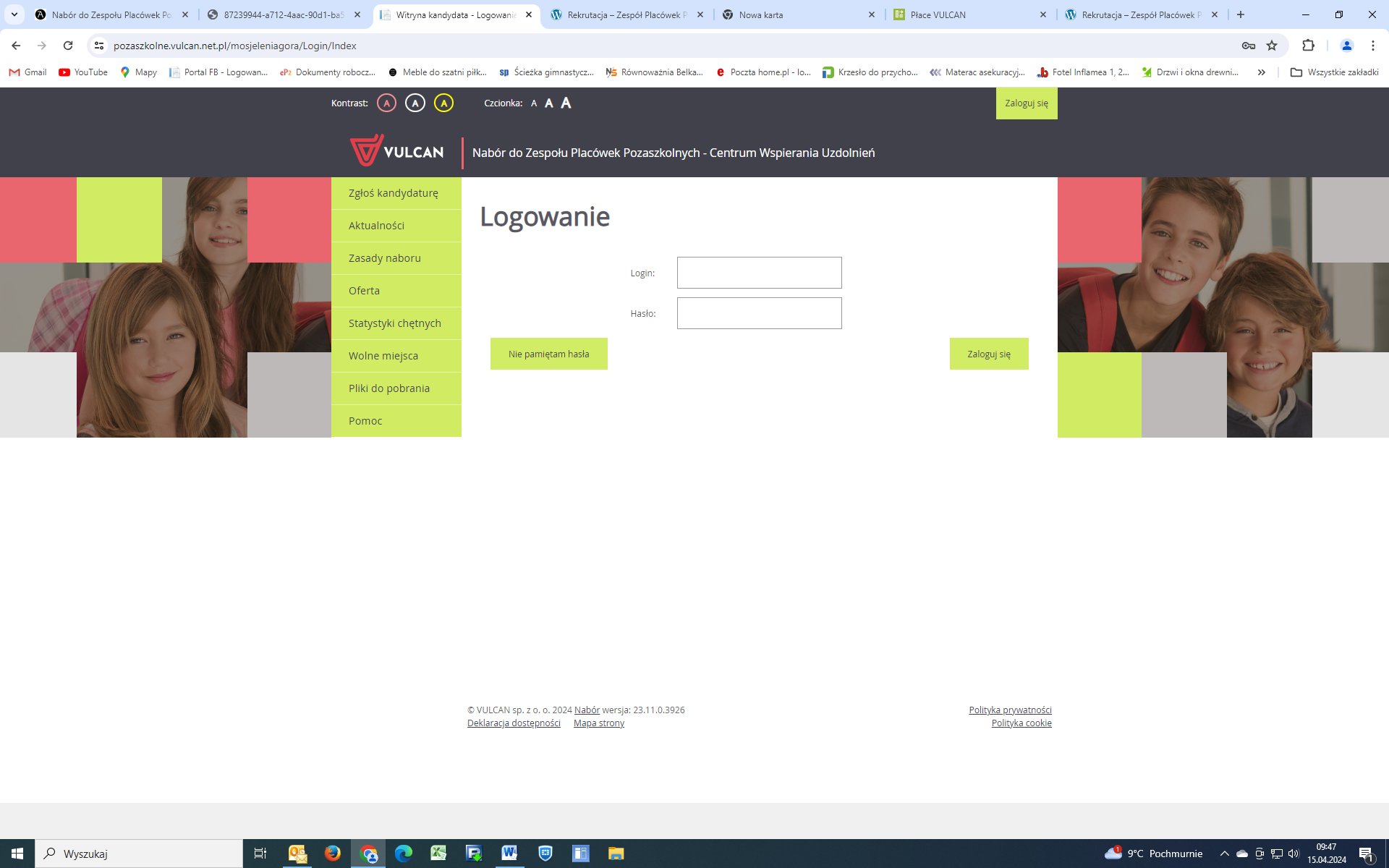 Wpisujemy login i hasło, klikamy Zaloguj sięPojawi się strona aktualności, na której wykazane będą wszystkie zajęcia, na które dziecko jest przyjęte lub zaakceptowane oraz komunikaty administratora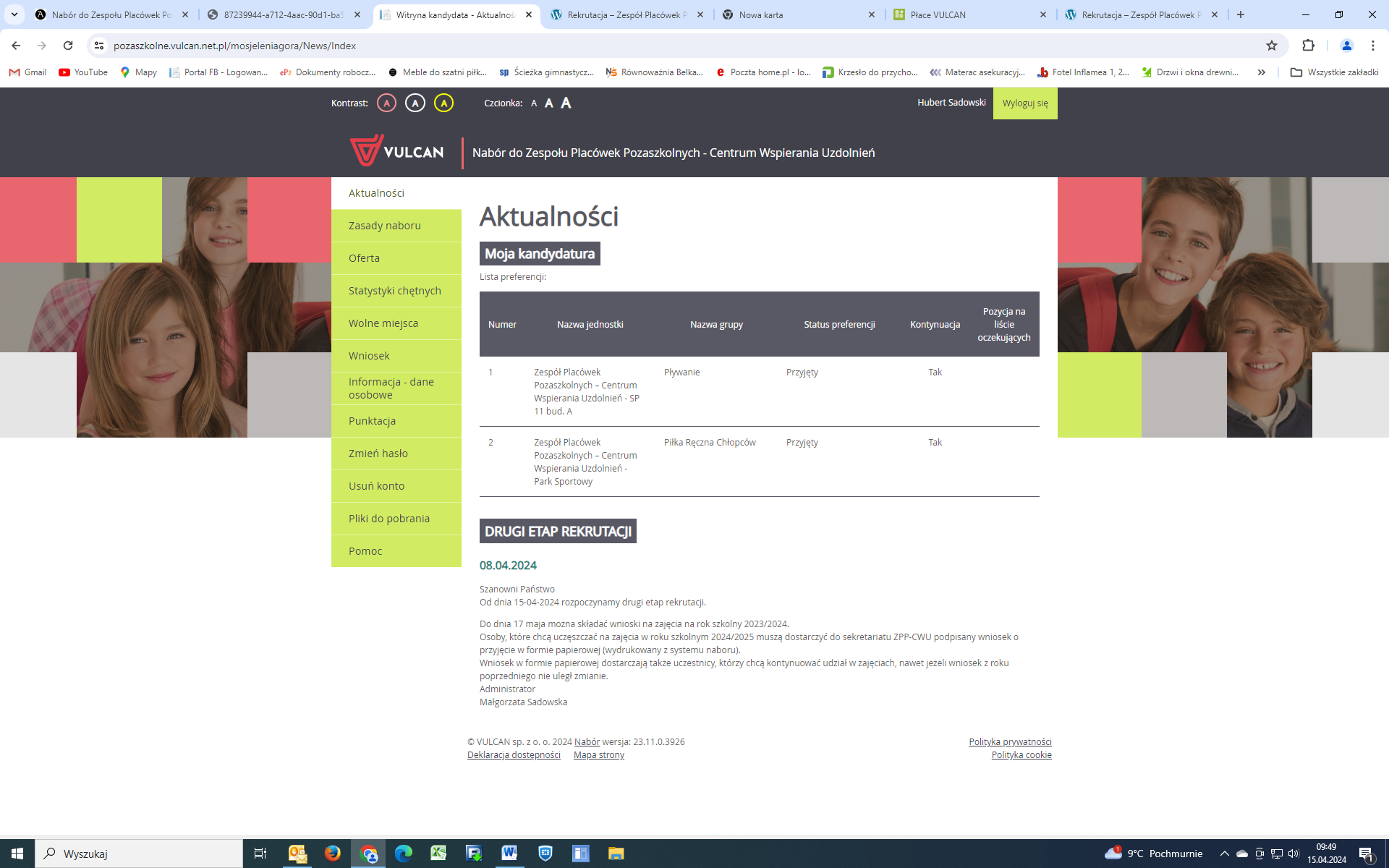 W celu dodania zajęć wakacyjnych klikamy Wniosek, a następnie po prawej stronie Zmień preferencje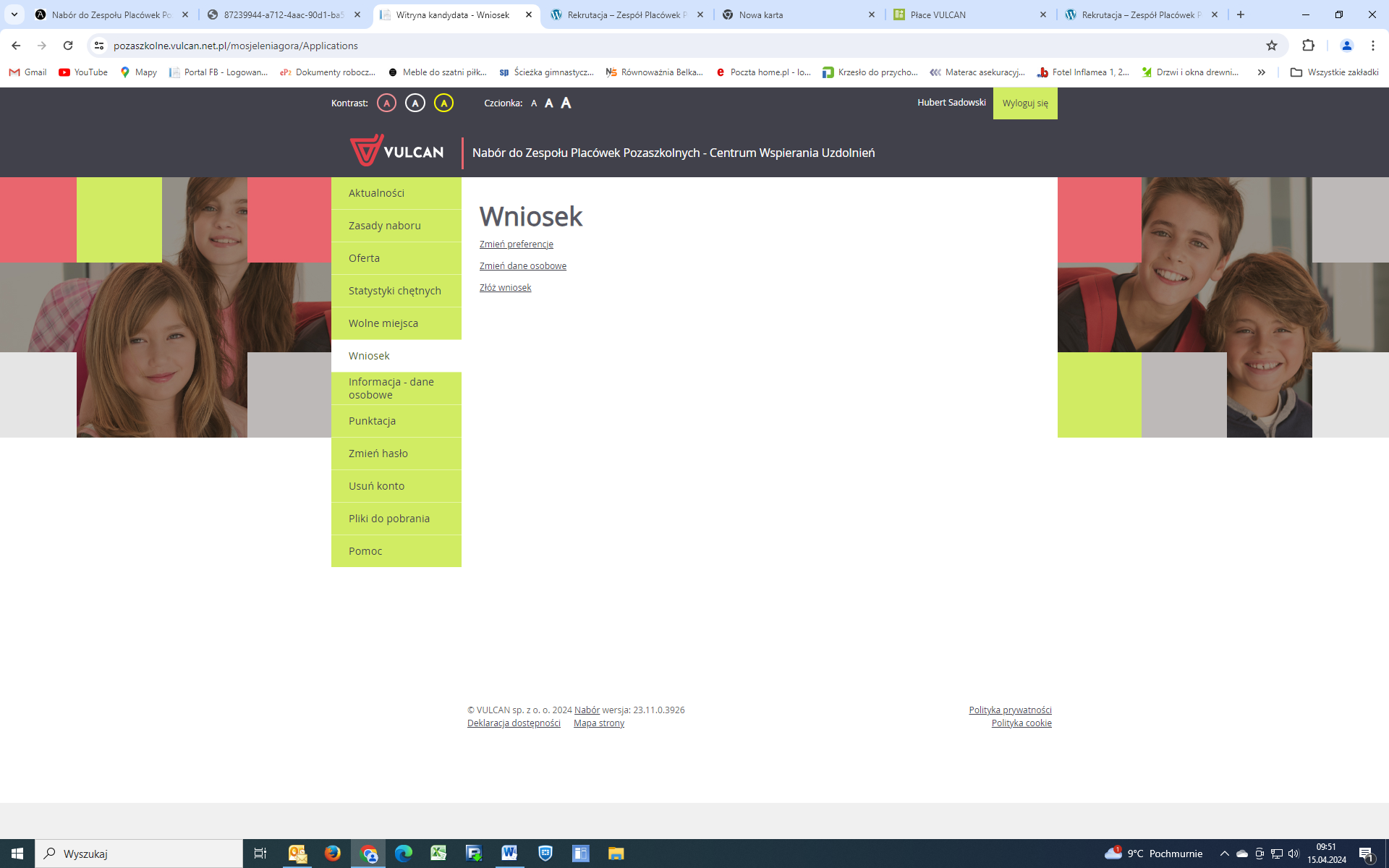 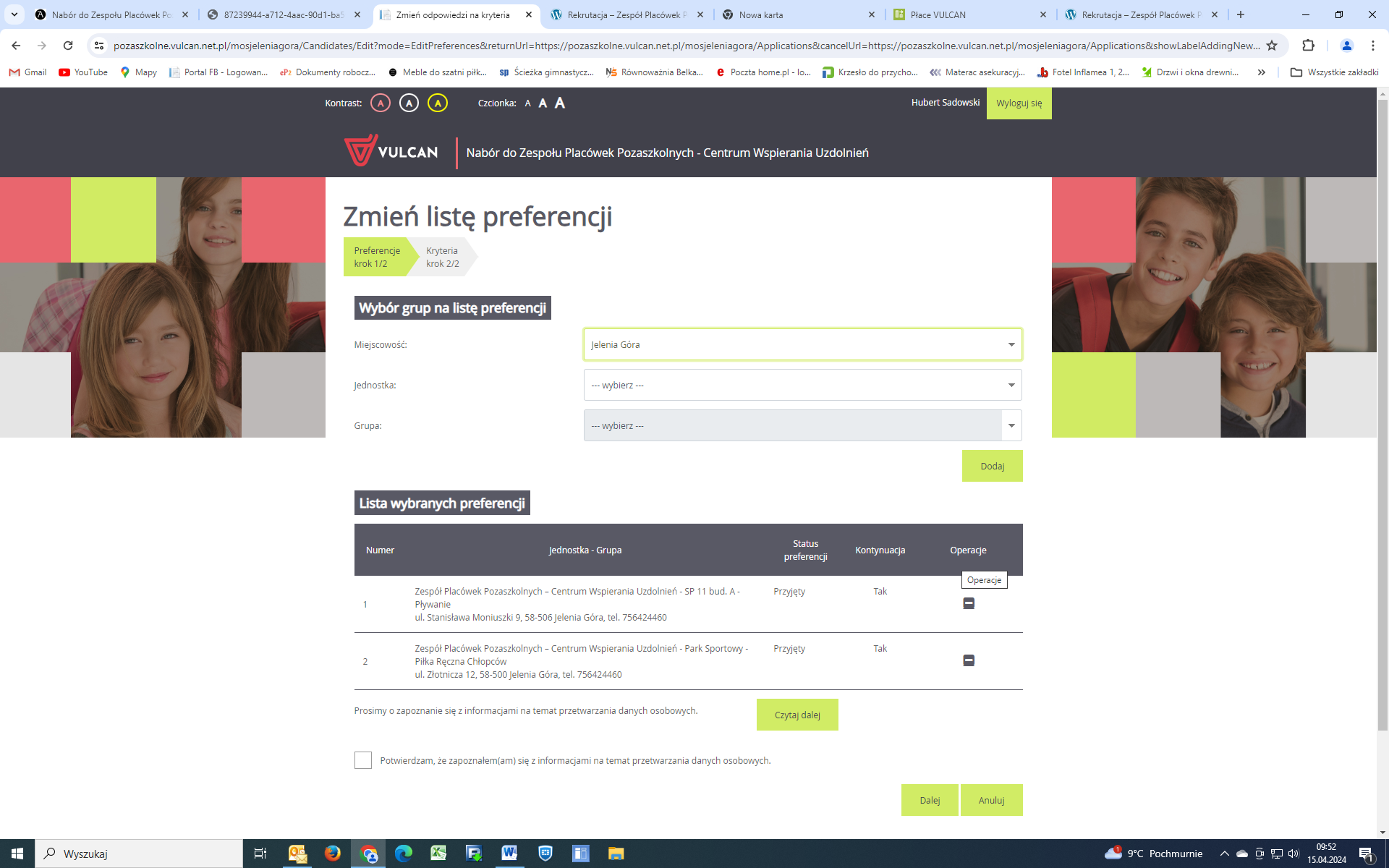 W celu wybrania zajęć klikamy w odpowiednią jednostkę na liście –Zespól Placówek Pozaszkolnych – Centrum Wspierania UzdolnieńPo wyborze jednostki, na liście grupa pojawią się grupy dostępne dla dziecka w danym wieku.Wybieramy  interesujący nas turnus i grupę i klikamy dodaj.Pojawi się komunikat o zmianie daty złożenia wniosku, klikamy OKWybrane przez nas zajęcia pojawią się pod napisem Lista wybranych preferencji. Na liście będą również wszystkie inne zajęcia, na które dziecko uczęszcza, bądź zamierza uczęszczać w przyszłym roku szkolnym.Zaznaczamy pole Potwierdzam, że zapoznałem(am) się z informacjami na temat przetwarzania danych osobowych i klikamy dalej. Przejdziemy do kryteriów naboru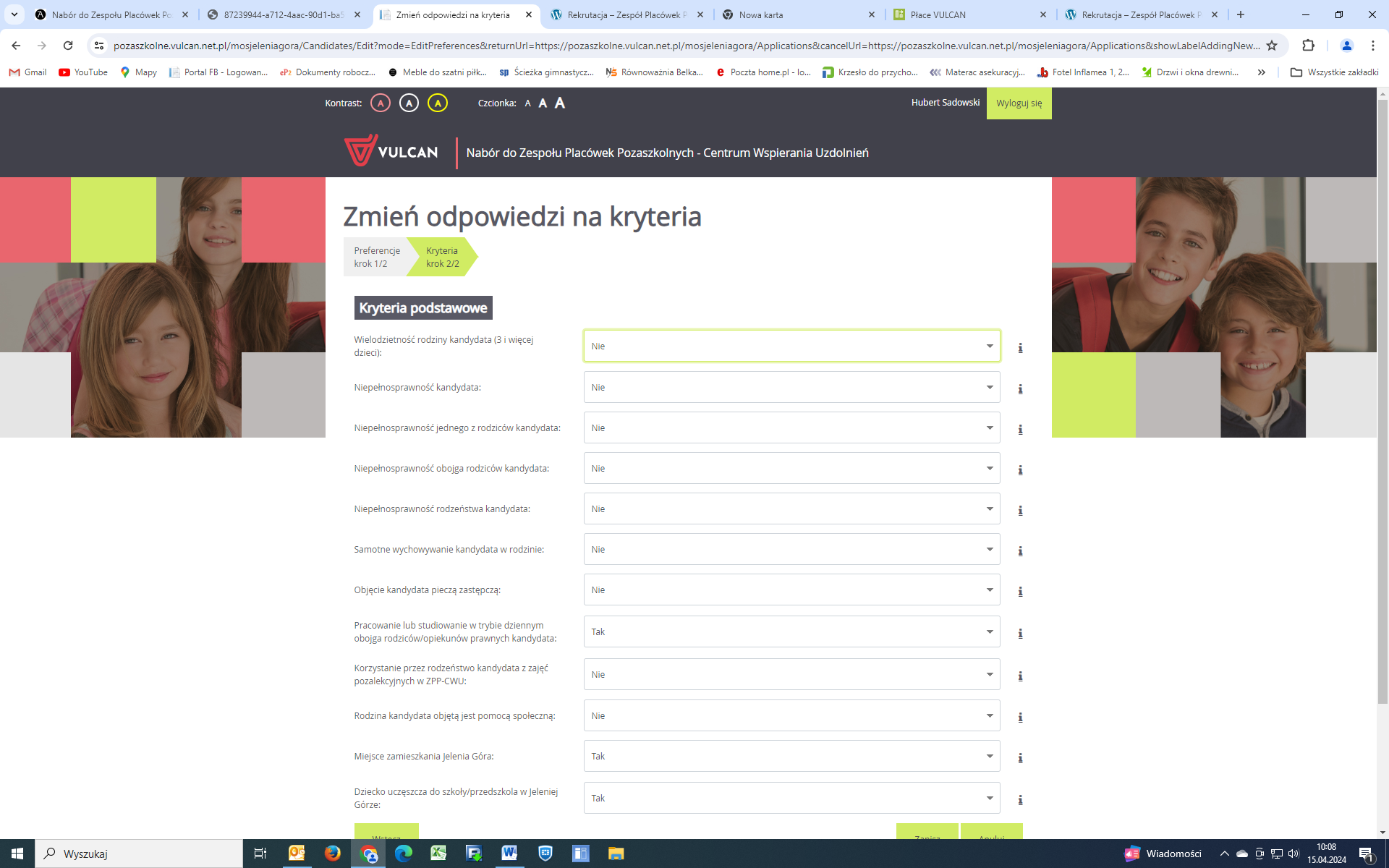 Sprawdzamy czy odpowiedzi są poprawne, jeżeli tak klikamy zapisz.Jest to jednoznaczne ze zgłoszeniem dziecka w systemie. NIE DRUKUJEMY WNIOSKU Z SYSTEMU. Wydrukować należy wniosek, który jest do pobrania na stronie www.mdkjelonek.pl w zakładce Aktualności – WAKACJE Z ZPP-CWU, lub w sekretariacie. Wypełniony dokument należy dostarczyć do sekretariatu w terminie od 28 maja 2024 do 03 czerwca 2024. Brak wniosku w wersji papierowej oznacza rezygnację z zajęć wakacyjnych.Informacja o przyjęciu dziecka na zajęcia wakacyjne zostanie automatycznie przesłana na adres e-mail wskazany we wniosku. 
Przy przyjęciu na zajęcia wakacyjne pierwszeństwo mają dzieci będące uczestnikami zajęć organizowanych przez ZPP-CWU. Poza tym o kolejności naboru decyduje punktacja oraz termin złożenia wniosku w systemie. 